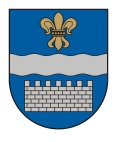   LATVIJAS REPUBLIKASDAUGAVPILS PILSĒTAS DOMEReģ. Nr. 90000077325, K. Valdemāra iela 1, Daugavpils, LV-5401, tālrunis 65404344, 65404346, fakss 65421941e-pasts:    www.daugavpils.lvLĒMUMSDaugavpilī2016.gada 15.aprīlī							Nr.168												(prot.Nr.8,    27.§)Par Daugavpils pilsētas domes 2016.gada 10.marta saistošo noteikumu Nr.8 „Grozījums Daugavpils pilsētas domes 2008.gada 12.jūnija saistošajos noteikumos Nr.28 “Par mācību braucienu ierobežojumiem”” precizēšanuPamatojoties uz likuma „Par pašvaldībām” 45.panta ceturto daļu un Ministru kabineta 2015.gada 2.jūnija noteikumu Nr.279 “Ceļu satiksmes noteikumi” 198.punktu, ievērojot Vides aizsardzības un reģionālās attīstības ministrijas 2016.gada 23.marta atzinumu Nr. 18-6/2391, atklāti balsojot: PAR – 13 (V.Bojarūns, V.Borisjonoks, J.Dukšinskis, A.Gržibovskis, N.Ignatjevs, R.Joksts, J.Lāčplēsis, N.Petrova, V.Pučka, D.Rodionovs, A.Samarins, R.Strode, J.Zaicevs), PRET – nav, ATTURAS – nav, Daugavpils pilsētas dome nolemj:Precizēt Daugavpils pilsētas domes 2016.gada 10.marta saistošos noteikumus Nr.8 „Grozījums Daugavpils pilsētas domes 2008.gada 12.jūnija saistošajos noteikumos Nr.28 “Par mācību braucienu ierobežojumiem”” un to paskaidrojumu rakstu (pielikumā).Pielikumā: Daugavpils pilsētas domes 2016.gada 10.marta saistošie noteikumi Nr.8 „Grozījums Daugavpils pilsētas domes 2008.gada 12.jūnija saistošajos noteikumos Nr.28 “Par mācību braucienu ierobežojumiem”” un to paskaidrojuma raksts precizētā redakcijā.Domes priekšsēdētājs    	(personiskais paraksts)        			J.Lāčplēsis